APPLICATION FORM FOR PUBLIC RIGHTS OF WAY CLOSURESApplication must be received at least 8 WEEKS ahead of your planned start date. Application must be supported with an appropriate plan highlighting the extent of the public right of way to be closed in red with the proposed alternative route highlighted in green. All public rights of way and roads should be clearly named on the plan with a north indicator.The public right of way must be reopened on its original line once the works are completed. Your application will NOT be processed unless a valid Purchase order number is provided.YOU WILL BE INVOICED FOR THE APPLICATION DO NOT SEND CHEQUE INPlease note if your application is on behalf of a development you will need to send the application form and supporting plan to Development.Management@essexhighways.org to be assessed prior to processing. Please see supporting notes.Please send your completed applicaton to TrafficRegulation.Order@essexhighways.orgNotes for Development SitesIf the closure is required on behalf of a development, your application will first need to be assessed by the Development Management team.Please note under the Road Traffic Regulation Act 1984 a temporary closure order can only remain in place for 6 months on a public right of way. If a longer duration is required then this will need to be discussed and approved by the DM Team. If the DM Team approve the longer duration this will be on the proviso that the extension is approved by the Secretary of State. In these cases your application will be processed under a 6 month order with an extension application being made to the Secretary of State. The extension is not guaranteed and should the request be refused you will be expected to complete the works within the 6 month timeframe making good all surfaces to ensure they can be reopened for safe public use once the 6 month order has expired.The maximum duration a temporary closure can remain in place on a public right of way for a development site is 18 months in total. This is on the proviso the duration is agreed by both the Development Management team and Secretary of State. You will be expected to ensure all works are completed within this timeframe making good all surfaces to ensure they can be reopened for safe public use.Part One: Applicant detailsPart One: Applicant detailsApplicant Name:Applicant Address:Telephone:E-mail:Purchase order number:Invoicee Name & Address (if different to applicant):Invoicee Telephone:Invoicee E-mailPart Two: Order DetailsPart Two: Order DetailsType of Public Right of Way to be closed (Footpath, Bridleway, Byway):      Type of Public Right of Way to be closed (Footpath, Bridleway, Byway):      Public Right of Way number:Town/ Parish:      District/Borough/City:      Description of extent of physical closure (Include start and end points, direction and distance in metres e.g. Footpath 1, from a point 20m north of its junction with Footpath 2, north for a distance of 25m) :-Description of extent of physical closure (Include start and end points, direction and distance in metres e.g. Footpath 1, from a point 20m north of its junction with Footpath 2, north for a distance of 25m) :-Is the closure on behalf of a development?If yes, have the Development Management Team seen and approved this applicationWorks required:Proposed Start Date:Proposed Finish Date:Will closure be for 24 hours a day or specific times?If specific times:                                               From:Until:Will the public right of way be open outside the working times? Will the public right of way be open outside the working times? List the Roads/Public rights of way to be used as the Alternative route: List the Roads/Public rights of way to be used as the Alternative route: Emergency Closure to Ensure Public Safety: Emergency Closure to Ensure Public Safety: Part Three: Extension (Mandatory if works are due to last longer than 6 months from original operational date)Part Three: Extension (Mandatory if works are due to last longer than 6 months from original operational date)Date original order came in to force:Reason for required extension:Duration of extension required:Are there any known complaints/representations regarding this closure?If so, please outline their nature/content and actions taken:Part Four: DeclarationPart Four: DeclarationI understand that Essex County Council will invoice me for processing the above Application and I agree to pay the sum of:£140 for a Closure by Notice / £1,313.21 for a Closure by Order / £500 for extensionPayment will be required even if the works are cancelled and the closure does not take place. I understand that it is my responsibility as the applicant to ensure copies of the “ has made notice” are placed in a prominent position at each end of the length of public right of way to which the order relates and at the points at which it will be necessary for vehicles or pedestrians to diverge from the public right of way. I understand that Essex County Council will invoice me for processing the above Application and I agree to pay the sum of:£140 for a Closure by Notice / £1,313.21 for a Closure by Order / £500 for extensionPayment will be required even if the works are cancelled and the closure does not take place. I understand that it is my responsibility as the applicant to ensure copies of the “ has made notice” are placed in a prominent position at each end of the length of public right of way to which the order relates and at the points at which it will be necessary for vehicles or pedestrians to diverge from the public right of way. Name (please print)      Signature 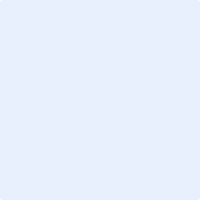 Telephone      Email      Position in company      Name of company      Date:      	Date:      	Part Five: ECC Office Use OnlyPart Five: ECC Office Use OnlyDate Received: Invoice Amount:Cost Code/:Cheque/Order/Purchase No: Replicon CodeBy (Officer):